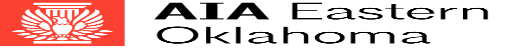 2017 Residential Design Awards Program Entry Submission Instructions and FormsAIA Eastern Oklahoma’s mission is to facilitate unity, fellowship, and education among members; promote the value of architects, and educate the public of the importance of good design and its contribution to the quality of life.  The 2017 Awards Program fulfills this mission by honoring the best of built work by AIA Eastern Oklahoma members. EligibilityEligible projects include any project designed by an AIA or Assoc. AIA member of AIA Eastern Oklahoma, built anywhere in the world, or any project built in Oklahoma and designed by an AIA or Assoc. AIA member of AIA Eastern Oklahoma at the time of the project’s completion.  Projects must have been completed since January 1, 2010, and prior to the deadline for receipt of submissions.  An individual or firm may submit a maximum of six entries, across all categories (the People’s Choice category does not count towards maximum entries), for which authorship can be supported.  An individual submitting an entry must have designed the project or been a member of the project team who executed the project.  An entry executed by a Joint Venture shall be eligible if any member of the Joint Venture is an AIA or Assoc. AIA member of AIA Eastern Oklahoma.  Entries may be one work or a related group of work (buildings) forming a single project.  Previously honored projects in other AIA local, state, regional, or national awards are eligible.  Projects or persons previously honored in an AIA Eastern Oklahoma Awards Program are not eligible.  CategoriesRestoration and Historic PreservationAny HP, Renovation or Rehabilitation project of a building 50 years old or more and meeting the criteria above. Project need not be listed on the National Register or located in a preservation district.Adaptive Re-Use, Renovation and AdditionAny Adaptive Reuse, Renovation or Addition project meeting the criteria above. Single Family – Under 3,000 Square FeetAny single family residential project meeting the criteria above. Single Family – Over 3,000 Square FeetAny single family residential project meeting the criteria above. Unbuilt ProjectsA residential project that has not been builtSpecial CategoriesOutbuildingsAny additional residential structure like a shed, tree house, etc.KitchenA remodel or new kitchen designBathA remodel or new bathroom designArchitectural Design DetailNoteworthy constructed architectural detail on a residential buildingPeople’s Choice AwardAny project submitted in the above categories is eligible for the People’s Choice Award. There is no additional fee for the People’s Choice Award.JudgingA jury of professionals in architecture will evaluate the submissions.  The selection method and number of awards shall be at the discretion of the jury.  Award winners will be announced at the AIA Eastern Oklahoma Residential Design Excellence and Honor Awards Celebration on December 1, 2017.  Award winners will NOT be announced prior to the Awards Celebration.  Members are encouraged to invite all parties (owner, contractor, engineer, etc.) involved in the project(s) to the Awards Celebration.        Awards PresentationThe AIA Eastern Oklahoma Residential Design Excellence Awards will take place on Friday, December 1, 2017 at the International Plaza in Tulsa.  Cost to attend the awards party is separate from the registration fee for entering the Residential Design Awards competition.Entry Fees & DeadlinesA non-refundable registration fee of $100 is required for each regular entry or a $50 registration fee is required for each special category entry into the AIA Eastern Oklahoma Residential Design Excellence Awards.  Your entry form and fee must be received by the Chapter Office no later than Friday, September 15, 2017.  Detailed Submissions Requirements will be sent to entrants no later than Wednesday, September 22, 2017.  Final submissions will be due no later than 11:59 pm on October 27, 2017.Submissions Entrants are responsible for any royalty, copyright, and/or photography fees.  It is the entrant’s responsibility to ensure that the submissions are cleared for release by the photographer, firm, owner or any other entity with copyright over them.  Submission of images to the AIA Eastern Oklahoma Residential Design Awards Program is considered a complete and unbinding release of all images for publication.  Submissions will become the property of AIA Eastern Oklahoma, unless otherwise requested, and used at the discretion of AIA Eastern Oklahoma.  Electronic images of award-winning entries will be available for unrestricted media distribution and publicity by AIA Eastern Oklahoma.  Submission Instructions  Please read ALL instructions.  If you have any questions, do not hesitate to contact the Chapter office at 918.583.0013 or email chapter@aiaarchitects.com.AIA Eastern Oklahoma uses a paperless, digital submission entry.All entries must include: A Power Point presentation (pptx) derived from a template provided by AIA Eastern Oklahoma that includes up to 10 slides depicting the project with a minimum of 4 photographs, 2 drawings and one text slide. (For special categories, the PowerPoint must contain a maximum of 5 slides, with at least 2 images and a text slide)1 designated high resolution photo to be used for the People’s Choice Award voting.  This photo will be displayed on the AIA Eastern Oklahoma website prior to award announcements and may be used in any additional print, digital, or television media used to advertise the People’s Choice Award voting.Up to 6 high resolution project images, a selection of which may be used during the Awards Ceremony and/or for publication and publicity. (For special categories, up to 3 images are requested.)Each submission must include a Project Data Form and a Concealed Identity Form submitted with the project.  These should not be included in the Power Point presentation, but should be submitted as accompanying documentation.Questions?Contact the Chapter office at 918.583.0013 or email chapter@aiaarchitects.comThank you for your support of the 2017 Awards Program!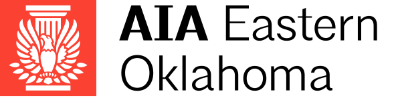 2017 Awards Program Project Data FormSubmission Entry Category (check one)  		Special Entry Category (check one)  ____  Single Family Under 3,00 sf ____  Single Family Over 3,000 sf ____  Adaptive Reuse, Renovation and Addition____  Restoration and Historic Preservation____  Unbuilt/On the Boards____  Outbuilding ____  Kitchen ____  Bath____  Architectural Design Detail____  People’s Choice Award (no fee)* Name of person or organization  _____________________________________________________________Completion Date of Entry _______________________________________________________________________ Use of Entry __________________________________________________________________________________Location of Entry (City, State) ___________________________________________________________________Cost of Entry _________________________________________________________________________________Explanation of Entry:(One page maximum.  May use area below or attach additional pages) Explanation of Entry: (People’s Choice)(100 word maximum)	Image Identification (if needed)1. ___________________________________________________________________________________________2. ___________________________________________________________________________________________3. ___________________________________________________________________________________________4. ___________________________________________________________________________________________5. ___________________________________________________________________________________________6. ___________________________________________________________________________________________7. ___________________________________________________________________________________________8. ___________________________________________________________________________________________9. ___________________________________________________________________________________________10. __________________________________________________________________________________________11. People’s Choice Image____________________________________________________________________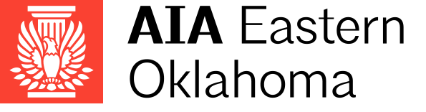 2017 Awards Program Concealed Identity Form Entry VerificationEntry Name ___________________________________________________________________________________Address ______________________________________________________________________________________City and State __________________________________________________________________________________Completion Date ________________________________________________________________________________AIA, Associate AIA member or FirmName ________________________________________________________________________________________Firm _________________________________________________________________________________________Address ______________________________________________________________________________________City, State, Zip _________________________________________________________________________________Telephone ____________________________________________________________________________________Email ________________________________________________________________________________________Additional Information (if applicable)Consultant(s) __________________________________________________________________________________Additional Architect(s) or Firm(s) ___________________________________________________________________Architect of record ______________________________________________________________________________Additional Consultant ____________________________________________________________________________General Contractor ______________________________________________________________________________Photographer __________________________________________________________________________________Owner(s)Name ________________________________________________________________________________________Address ______________________________________________________________________________________City, State, Zip _________________________________________________________________________________Telephone ____________________________________________________________________________________Email ________________________________________________________________________________________CertificationThe undersigned entrant agrees that the information contained in this entry submission and on this Concealed Identity Form is correct and complete, and that the entrant will hold harmless AIA Eastern Oklahoma for any and all damages arising out of its use of the information on this form and entry submission.  Any and all errors or omissions are the responsibility of the entrant.Each entrant further certifies that permission has been obtained from the owner and photographer to publish all photographs submitted and all information submitted, and authorizes use of entry submissions by AIA Eastern Oklahoma for unrestricted media distribution and publicity.    Signature _____________________________________________________________________________________Architect or Associate Name______________________________________________________________________Firm _________________________________________________________________________________________Address ______________________________________________________________________________________City, State, Zip _________________________________________________________________________________